LES COOKIES DE LA CLASSEPour environ 25 cookiesINGREDIENTS :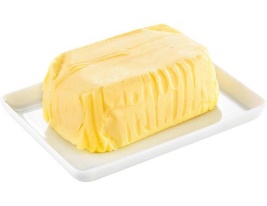 250 g de BEURRE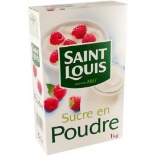 150 g de SUCRE BLANC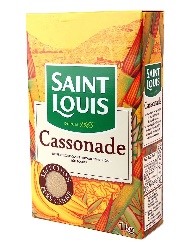 150 g de SUCRE ROUX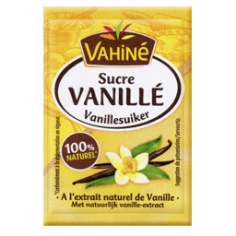 2 sachets de SUCRE VANILLÉ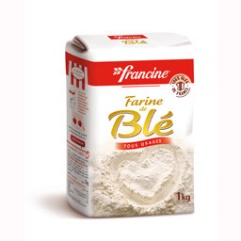 320 g de FARINE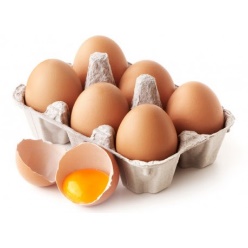 2 ŒUFS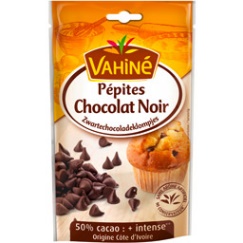 300 g de PÉPITES DE CHOCOLATUSTENSILES ET MATERIEL :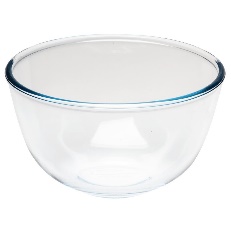 1 SALADIER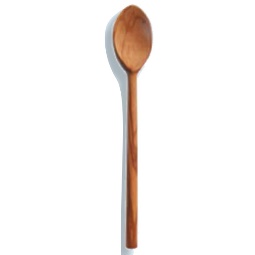 1 CUILLÈRE EN BOIS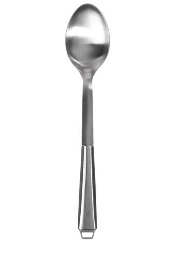 1 GRANDE CUILLÈRE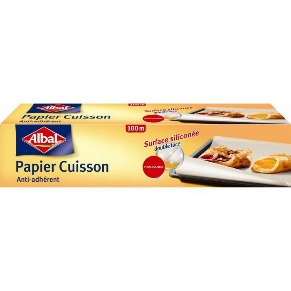 PAPIER SULFURISÉ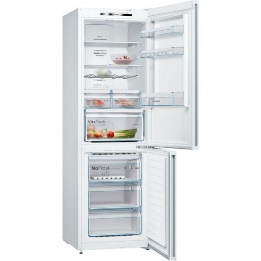 FRIGO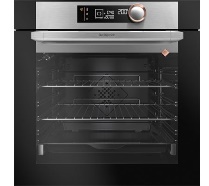 FOUR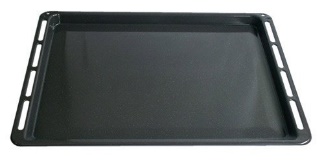 PLAQUE CUISSONPREPARATION ET CUISSON :¤ Verser tous les ingrédients dans le saladier.  ¤ Mélanger avec la cuillère en bois jusqu’à former un mélange homogène.¤ Placer au frigo 15 min. ¤ Avec la grande cuillère, former des petites boules de la taille d'une grosse noix. Disposer-les ensuite sur une planche de cuisson couverte de papier sulfurisé. ¤ Cuire 7 min au four préchauffé à 180°C (thermostat 6). Laisser refroidir. BON APPETIT ! 